§1975.  NoncomplianceThe purchase of data processing equipment, software or services or internal systems development efforts may not be made except in accordance with this chapter.  An agency may not purchase any data processing equipment, software or services without the prior written approval of the commissioner or the Chief Information Officer.  The State Controller may not authorize payment for data processing equipment, software or services without evidence of prior approval of the purchases by the commissioner or the Chief Information Officer.  [PL 2001, c. 667, Pt. A, §3 (AMD).]1.  Noncompliance defined.  A state agency is in noncompliance with this chapter if the agency:A.  Purchases data processing equipment, software or services in noncompliance with this chapter; or  [PL 2001, c. 667, Pt. A, §3 (AMD).]B.  Fails to adhere to the data processing standards established by the commissioner and the Chief Information Officer.  [PL 2005, c. 12, Pt. SS, §15 (AMD).][PL 2005, c. 12, Pt. SS, §15 (AMD).]2.  Penalty.  Any state agency found to be in noncompliance as defined in this section is prohibited from acquiring or purchasing data processing equipment, software and services until the commissioner or the Chief Information Officer determines that the state agency is in compliance with this chapter.Notwithstanding the provisions of this section, the commissioner or the Chief Information Officer may act to acquire or purchase data processing equipment, software and services to maintain or meet the emergency needs of a state agency.[PL 2001, c. 667, Pt. A, §3 (AMD).]SECTION HISTORYPL 2001, c. 388, §14 (NEW). PL 2001, c. 667, §A3 (AMD). PL 2005, c. 12, §SS15 (AMD). The State of Maine claims a copyright in its codified statutes. If you intend to republish this material, we require that you include the following disclaimer in your publication:All copyrights and other rights to statutory text are reserved by the State of Maine. The text included in this publication reflects changes made through the First Regular Session and the First Special Session of the131st Maine Legislature and is current through November 1, 2023
                    . The text is subject to change without notice. It is a version that has not been officially certified by the Secretary of State. Refer to the Maine Revised Statutes Annotated and supplements for certified text.
                The Office of the Revisor of Statutes also requests that you send us one copy of any statutory publication you may produce. Our goal is not to restrict publishing activity, but to keep track of who is publishing what, to identify any needless duplication and to preserve the State's copyright rights.PLEASE NOTE: The Revisor's Office cannot perform research for or provide legal advice or interpretation of Maine law to the public. If you need legal assistance, please contact a qualified attorney.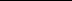 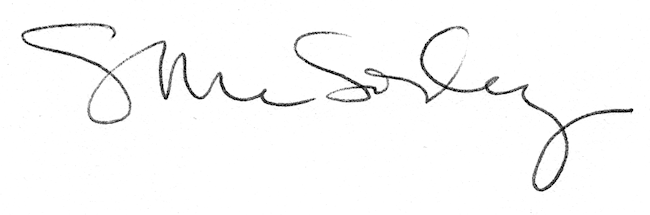 